Тестестирование по программе «Агростарт».Инструкция:Укажите ФИО и возраст.__________________________________________________________________________________________________________________________Выполните тест.Сфотографируйте бланк с ответами и вышлите на электронную почту bioagroogma@mail.ruВ заданиях № 1-8 выберете один правильный ответ и запишите в бланк ответа.1. Все растения, которые стал выращивать человек на полях, называются:а) целина; б) съедобные растения;в) культурные растения;г) сорная растительность.2. Одно из этих культивируемых растений не принадлежит к семейству пасленовые: а) перец однолетний; б) баклажан; в) соя обыкновенная; г) петуния гибридная. 3. Образование питательных веществ в растении происходит в клетках ткани:а) покровной;б) образовательной;в) основной;г) механической.4. Изображённое на картинке растение обладает соцветием 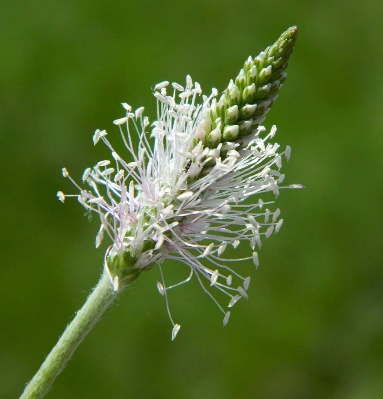 а) щиток;б) колос;в) кисть;г) зонтик.5. Для образования органических веществ необходим газ:
а) Кислород;
б) Углекислый газ;
в) Озон ;г) Водород.6. К двудольным растениям относят:
а) Фасоль и арбуз;б) Пшеницу и горох; в) Яблоко и лук;г) Пшеницу и кукурузу.7. Ризоиды – это:а) название растений;
б) вид корня;
в) органоид клетки; г) ветвистые клетки, при помощи которых водоросли прикрепляются к субстрату.8. Нехватка питательных элементов для растения называется… а) питание;
б) подкормка;
в) дефицит;г) полив.В заданиях № 9-10 выберете несколько правильных ответов и запишите их в бланк ответа.9. Выберите растение, на корнях которого поселяются азотфиксирующие бактерии:а) пелюшка полевая; б) колокольчик раскидистый; в) чечевица съедобная; г) подсолнечник однолетний. 10. У каких деревьев собирают почки для лекарственных целей:а) ель; б) береза; в) липа; г) сосна;д) ольха.В заданиях № 11-15 Дополните, соотнесите и запишите их в бланк ответа.11.Перечислите состав почвенного покрова сельскохозяйственных угодий в Брянской области?____________________________________________________________________________________________________________________________________________________________________________________________________________________________________________________________________________________________________________________________________________________________________________________________________________12. На рисунках изображены видоизменения побегов. Соотнесите рисунки со списком видоизменений:1) луковица;2) ус;3) корневище;4) клубнелуковица;5) колючка.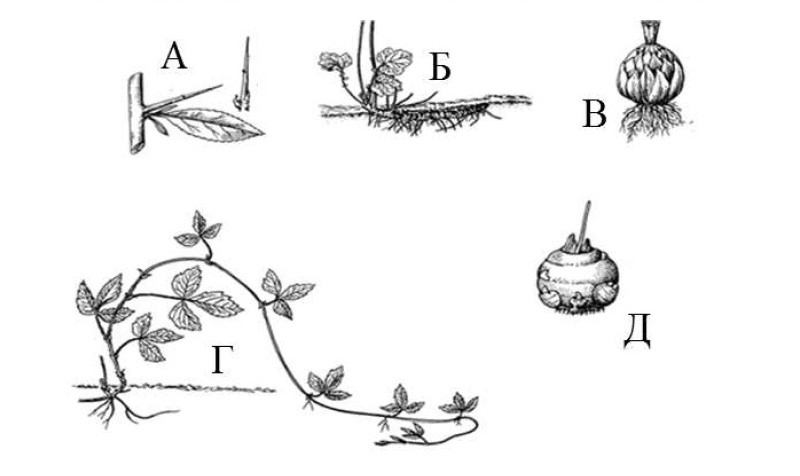 13.  Кокос – уникальный плод. Главной особенностью кокоса является натуральная водичка, которая содержится в каждом экзотическом плоде. Рассмотрите строение плода кокосовой пальмы и предположите, какой структурой может являться данная жидкость. 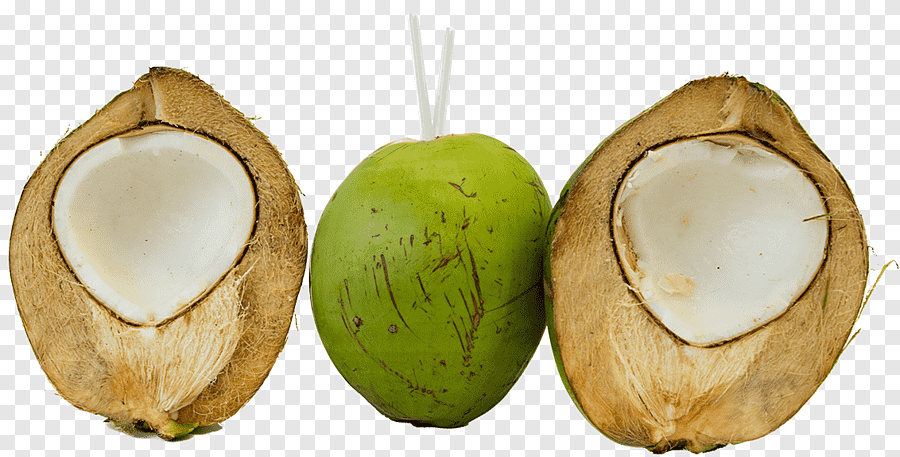 а) экзокарпом;б) жидким эндоспермом;в) жидким зародышем; г) эндокарпом.14. В фантастическом фильме «Аватар» была описана энергоинформационная сеть, объединяющая и связывающая всю биосферу планеты. Хотя сеть подобного масштаба и не может существовать на Земле, в отдельных биотопах и экологических нишах существуют подобные энергоинформационные сети между организмами. Приведите несколько примеров (не менее трех) подобных энергоинформационных сетей разных масштабов и сравните их по эффективности функционирования.______________________________________________________________________________________________________________________________________________________________________________________________________________________________________________________________________________________________________________________________________________________________________________________________________________________________________________________________________________________________________________________________________________________________________________________________________________________________________________________________________________________________________________________________________________________15. Распространено мнение, что пищевые добавки Е, то есть входящие в соответствующую классификацию пищевых добавок, принятую в странах Евросоюза, являются вредными. Однако некоторые из них не только не являются вредными, но и могут быть полезными. Предложите три пищевые добавки Е, наиболее полезные для человека. Связана ли их полезность с причинами, по которым их применяют в пищевой промышленности?______________________________________________________________________________________________________________________________________________________________________________________________________________________________________________________________________________________________________________________________________________________________________________________________________________________________________________________________________________________________________________________________________________________________________________________________________________________________________________________________________________________________________________________________________________________Конкурсный рейтинг поступающегося формируется по следующей бальной системе:Максимальное число баллов: 35Номер заданияБаллы1-8по 1 баллу9-10по 2 балла11-124 балла13-155 баллов